Общие положения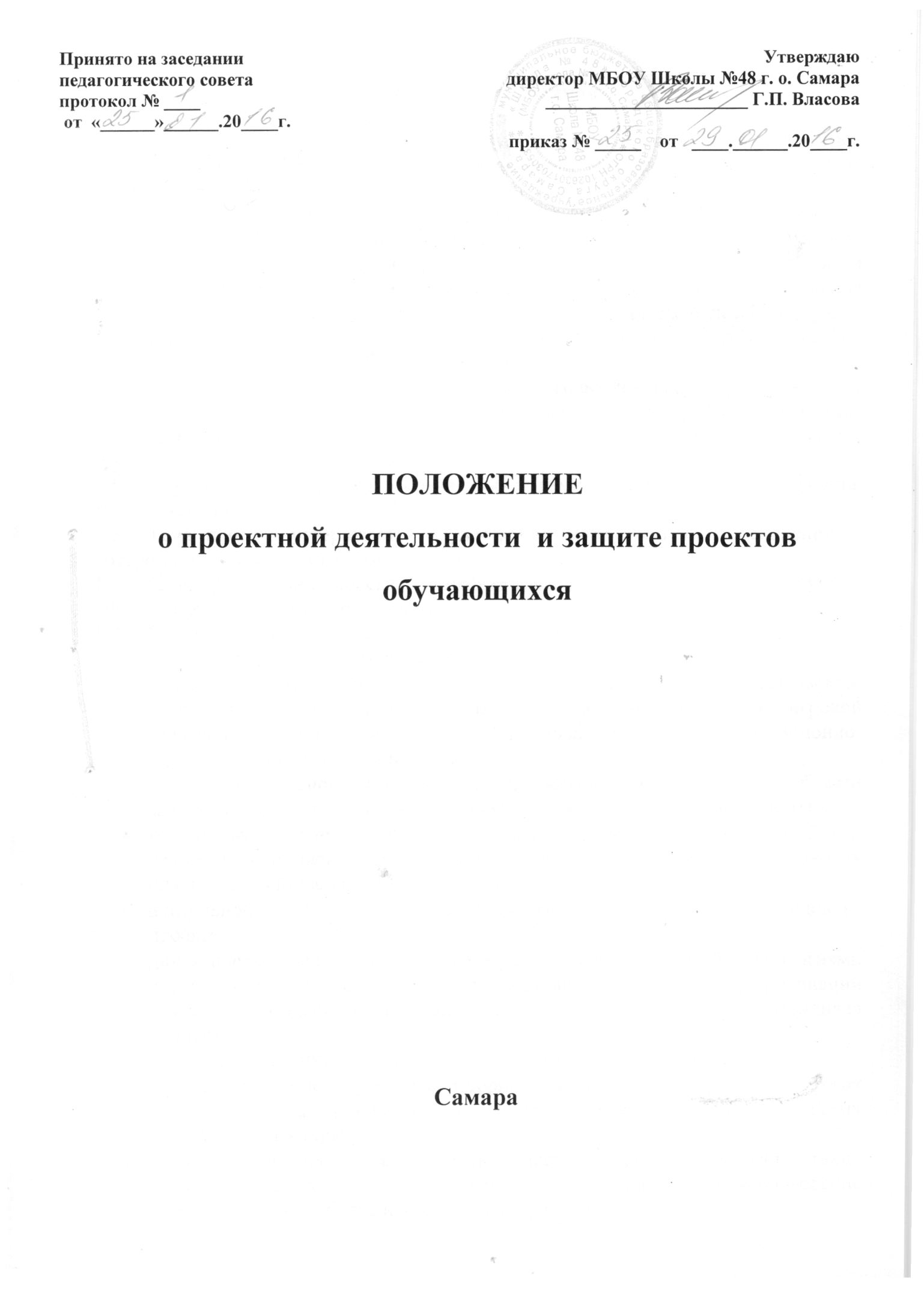 Проектная деятельность является ведущей деятельностью по формированию универсальных учебных действий и достижению метапредметных результатов обучения.Проект представляет собой учебный проект, выполняемый обучающимся по одному (или нескольким учебным предметам) в рамках урочной и внеурочной деятельности с целью продемонстрировать свои достижения в самостоятельном освоении содержания и методов избранных областей знаний и/или видов деятельности и способность проектировать и осуществлять целесообразную и результативную деятельность (учебно-познавательную, конструкторскую, социальную, художественно-творческую, иную). Выполнение проекта обязательно для каждого обучающегося.В 5-7 классах проекты могут быть индивидуальными, групповыми и обще классными; в 8-9 классах – выполненные как индивидуальные так и в малых группах.Обучающийся или группа обучающихся сами выбирают как тему проекта, так и руководителя проекта.Тема проекта утверждается на заседании методического объединения, к которому относится руководитель проекта (не позднее ноября).План реализации проекта разрабатывается обучающимся или группой обучающихся совместно с руководителем проекта.Проекты должны носить только практическую направленность.Типология форм проектной деятельности по:видам проектов: информационный (поисковый), исследовательский, творческий, социальный, прикладной (практико-ориентированный), игровой (ролевой), инновационный (предполагающий организационно-экономический механизм внедрения);содержанию: монопредметный, метапредметный, относящийся к области знаний (нескольким областям), относящийся к области деятельности и пр.;количеству участников: индивидуальный, парный, малогрупповой (2 - 3 человек), групповой (5-10 человек), коллективный (класс и более в рамках школы), муниципальный, всероссийский;длительности (продолжительности) проекта: от проекта-урока до годового проекта;дидактической цели: ознакомление обучающихся с методами и технологиями проектной деятельности, обеспечение индивидуализации и дифференциации обучения, поддержка мотивации в обучении, реализация потенциала личности и пр.Формы организации проектной деятельности на урочных занятиях:урок-исследование, урок-лаборатория, урок-творческий отчёт, урок изобретательства, урок-рассказ об учёных, урок-защита исследовательских проектов, урок открытых мыслей;учебный эксперимент, который позволяет организовать освоение таких элементов исследовательской деятельности, как планирование и проведение эксперимента, обработка и анализ его результатов;домашнее задание исследовательского характера может сочетать в себе разнообразные виды, причём позволяет провести учебное исследование, достаточно протяжённое во времени.Формы организации проектной деятельности на внеурочных занятиях:исследовательская практика обучающихся;образовательные экспедиции - походы, поездки, экскурсии с чётко обозначенными образовательными целями, программой деятельности, продуманными формами контроля. факультативные занятия, предполагающие углублённое изучение предмета;научно-исследовательское общество учащихся - форма внеурочной деятельности, которая сочетает в себе работу над учебными исследованиями, коллективное обсуждение промежуточных и итоговых результатов этой работы, организацию круглых столов, дискуссий, дебатов, интеллектуальных игр, публичных защит, конференций и др., сотрудничество с научными обществами обучающихся других школ;участие обучающихся в олимпиадах, конкурсах, конференциях, в том числе дистанционных, предметных неделях, интеллектуальных марафонах и т.д.Общие характеристики проекта:практически значимые цели и задачи учебно-исследовательской и проектной деятельности;структура проектной и учебно-исследовательской деятельности, которая включает общие компоненты: анализ актуальности проводимого исследования; целеполагание, формулировку задач, которые следует решить; формулировку гипотезы; выбор средств и методов, адекватных поставленным целям; планирование, определение последовательности и сроков работ; проведение проектных работ или исследования; оформление результатов работ в соответствии с замыслом проекта или целями исследования; представление результатов в соответствующем использованию виде (примерная структура проекта представлена в приложении № 3);компетентность в выбранной сфере исследования, творческая активность, собранность, аккуратность, целеустремлённость, высокая мотивация.1.13.Условия проектной деятельности:выполнимость проекта или учебного исследования и соответствие возрасту, способностям и возможностям обучающегося;наличие информационных ресурсов, мастерских, школьного научного общества;подготовленность обучающихся к выполнению проектов и учебных исследований как в части ориентации при выборе темы проекта или учебного исследования, так и в части конкретных приёмов, технологий и методов, необходимых для успешной реализации выбранного вида проекта;обеспечение педагогического сопровождения проекта как в отношении выбора темы и содержания (научное руководство), так и в отношении собственно работы и используемых методов (методическое руководство);наличие плана работы над проектом и  ясной и простой критериальной системы оценки итогового результата работы по проекту и индивидуального вклада (в случае группового характера проекта или исследования) каждого участника;презентация результатов и продуктов проектной или исследовательской работы, получение оценки и признания достижений в форме общественной конкурсной защиты на школьной научно, проводимой в очной форме или путём размещения в открытых ресурсах Интернета для обсуждения.Результаты проектной деятельностиРезультаты проектной деятельности могут быть представлены в виде: письменной работы (проект, эссе, реферат, аналитические материалы, обзорные материалы, отчёты о проведённых исследованиях, стендовый доклад и др.);художественной творческой работы (в области литературы, музыки, изобразительного искусства, экранных искусств);материального объекта, макета, иного конструкторского изделия;отчётных материалов по социальному проекту (проект, текст, презентации, трехмерные книги, видеоролики, сайты и др.)2.2. В состав материалов для защиты проекта включаются:выносимый на защиту продукт проектной деятельности, представленный в одной из описанных выше форм; подготовленная обучающимся краткая пояснительная записка к проекту (объёмом не более 30 стр.) с указанием: а) исходного замысла, цели, задач и назначения проекта; б) краткого описания хода выполнения проекта и полученных результатов; в) списка использованных источников. Для конструкторских проектов в пояснительную записку, кроме того, включается описание особенностей конструкторских решений, для социальных проектов - описание эффектов/эффекта от реализации проекта;краткий отзыв руководителя, содержащий краткую характеристику работы учащегося в ходе выполнения проекта, в том числе: а) инициативности и самостоятельности; б) ответственности (включая динамику отношения к выполняемой работе); в) исполнительской дисциплины; г) новизна подхода и/или полученных решений, актуальность и практическая значимость полученных результатов.Защита проектовЗащита проектов происходит на общешкольной научно-практической конференции (февраль), дающей обучающимся возможность публично представить результаты работы над проектами и продемонстрировать уровень овладения обучающимися отдельными элементами проектной деятельности. Защита проектов может быть защитана как итоговая работа по предпрофильной подготовке.При большом количестве проектов работа общешкольной научно-практической конференции может быть организована по секциям. Оценка проектных работ осуществляется жюри на основе специальных критериев.Жюри формируется из представителей педагогического коллектива для обучающихся 8-9 классов.Жюри может формироваться из представителей педагогического коллектива, а также обучающихся 8-9 классов, являющихся победителями и призерами прошлогодней научно-практической конференции, для обучающихся 5-7 классов.Требования и критерии оценки4.1. Основными требованиями к проектной работе являются соблюдение авторского права, соблюдение норм и правил цитирования, наличие ссылок на различные источники. 4.2. Проектная работа, представленная на защиту, должна содержать полный пакет документов, приведенных в пункте 2.2. настоящего Положения.4.3.  Проектная деятельность носит безотметочный характер. 4.4. Проектная деятельность в 5-7 классах оценивается как «зачтено»/ «не зачтено». Зачтено ставится, если обучающийся набрал более 50% от максимально возможного количества баллов. Каждый параметр оценивается от 0 -3: 0 - отсутствует полностью; 1 - представлен частично; 2 - представлен полностью.4.5. Критерии для оценки индивидуальных и групповых проектов обучающихся 5-7 классов (Приложение 1).4.6. Критерии для оценки индивидуальных проектов обучающихся 8-9 классов (Приложение 2).4.7.  Общая оценка по проекту представляет собой совокупность оценок по основным элементам проекта: продукта и пояснительной записки, отзыва и публичной защите. 4.8.  При оценке целесообразно выделять два уровня сформированности навыков проектной деятельности: базовый и повышенный, главное отличие которых состоит в степени самостоятельности обучающегося в ходе выполнения проекта: что обучающийся способен выполнять самостоятельно, а что - только с помощью руководителя проекта.4.9. Решение о том, что проект выполнен на повышенном уровне, принимается при условии, если: 1) такая оценка выставлена комиссией по каждому из трёх предъявляемых критериев, характеризующих сформированность метапредметных умений; 2) ни один из обязательных элементов проекта (продукт, пояснительная записка, отзыв руководителя или презентация) не даёт оснований для иного решения.4.10.  Решение о том, что проект выполнен на базовом уровне, принимается при условии, если: 1) такая оценка выставлена комиссией по каждому из предъявляемых критериев; 2) продемонстрированы все обязательные элементы проекта: завершённый продукт, отвечающий исходному замыслу, список использованных источников, положительный отзыв руководителя, презентация проекта; 3) даны ответы на вопросы.4.11.  В случае выдающихся проектов комиссия может подготовить особое заключение о достоинствах проекта, которое может быть рекомендацией к участию на конференциях, конкурсах и т.п. выше школьного уровня.4.12. Максимальная оценка по каждому критерию составляет 3 балла. (0 - отсутствует полностью; 1 - представлен на низком уровне; 2 - представлен на среднем уровне; 3 - представлен полностью). Достижение базового уровня (отметка «удовлетворительно») соответствует получению 4 первичных баллов (по одному баллу за каждый из четырёх критериев), а достижение повышенных уровней соответствует получению 7-9 первичных баллов (отметка «хорошо») или 10-12 первичных баллов (отметка «отлично»). В случае, если проект, подготовленный учащимся набрал от 0 до 3 баллов (низкий уровень), учащемуся даются рекомендации по доработке проекта и назначается дополнительный день защиты (не ранее чем через 2 недели), а руководителю обучающегося даются рекомендации по устранению недочётов и контролю качества выполнения проекта.4.14.  Результаты выполнения и успешной защиты индивидуального проекта являются одним из условий допуска учащихся 9 классов к ОГЭ.4.15. По итогам работы научно-практической конференции выстраивается рейтинг работ. Авторы трех лучших работ по итогам рейтинга награждаются дипломами I, II и III степени.Приложение 1Критерии для оценки индивидуальных и групповых проектов обучающихся 5-7 классов.Приложение 2Критерии для оценки индивидуальных проектов обучающихся 8-9 классов.1. Способность к самостоятельному приобретению знаний и решению проблем, проявляющаяся в умении поставить проблему и выбрать адекватные способы её решения, включая поиск и обработку информации, формулировку выводов и/или обоснование и реализацию/апробацию принятого решения, обоснование и создание модели, прогноза, модели, макета, объекта, творческого решения и т. п. Данный критерий в целом включает оценку сформированности познавательных учебных действий.2. Сформированность предметных знаний и способов действий, проявляющаяся в умении раскрыть содержание работы, грамотно и обоснованно в соответствии с рассматриваемой проблемой/темой использовать имеющиеся знания и способы действий.3. Сформированность регулятивных действий, проявляющаяся в умении самостоятельно планировать и управлять своей познавательной деятельностью во времени, использовать ресурсные возможности для достижения целей, осуществлять выбор конструктивных стратегий в трудных ситуациях.4. Сформированность коммуникативных действий, проявляющаяся в умении ясно изложить и оформить выполненную работу, представить её результаты, аргументированно ответить на вопросы.Приложение 3№КритерииКритерииБаллыБаллыБаллыСодержание Содержание Содержание Содержание Содержание Содержание 1Четкость формулировки темы, цели, задач и гипотезы.Четкость формулировки темы, цели, задач и гипотезы.0122Содержание темы раскрыто полностью.Содержание темы раскрыто полностью.0123Выводы корректны, аргументированы и соответствуют заявленной проблеме.Выводы корректны, аргументированы и соответствуют заявленной проблеме.0124Теоретическая и практическая части проекта взаимосвязаны и соответствуют заявленной проблеме.Теоретическая и практическая части проекта взаимосвязаны и соответствуют заявленной проблеме.0125Проявлено умение находить нужную информацию в различных источниках.Проявлено умение находить нужную информацию в различных источниках.0126Выражение собственной авторской  позиции, её обоснование.Выражение собственной авторской  позиции, её обоснование.0127Отсутствие фактических ошибок.Отсутствие фактических ошибок.0128Логичность изложения.Логичность изложения.0129Наличие самостоятельных исследований.Наличие самостоятельных исследований.01210Все материалы проекта созданы с соблюдением авторских прав.Все материалы проекта созданы с соблюдением авторских прав.012Максимальный балл по разделуМаксимальный балл по разделуМаксимальный балл по разделу202020ОформлениеОформлениеОформлениеОформлениеОформлениеОформление1Изображения качественные, не перегружают работу. Объём работы соответствует требованиям (до 30 стр.)Изображения качественные, не перегружают работу. Объём работы соответствует требованиям (до 30 стр.)0122Эстетичность дизайна.Эстетичность дизайна.0123Целесообразность использования графиков, диаграмм и таблиц.Целесообразность использования графиков, диаграмм и таблиц.0124Целесообразность использованных анимационных эффектов и других эффектов оформления (границ, подложек, эффектов к шрифтам и картинкам и т.п.).Целесообразность использованных анимационных эффектов и других эффектов оформления (границ, подложек, эффектов к шрифтам и картинкам и т.п.).012Максимальный балл по разделуМаксимальный балл по разделуМаксимальный балл по разделу888Метапредметные и личностные результатыМетапредметные и личностные результатыМетапредметные и личностные результатыМетапредметные и личностные результатыМетапредметные и личностные результатыМетапредметные и личностные результаты11Артистизм защиты.01222Оформление работы в соответствии с требованиями.01233Умение ориентироваться в тематике исследования при ответе на вопросы.01244Умение пользоваться техническими средствами для представления результатов проектной деятельности.012Максимальный балл по разделуМаксимальный балл по разделуМаксимальный балл по разделу888КритерииДопороговый (низкий)0 уровеньБазовый1 уровеньПовышенныйПовышенныйКритерииДопороговый (низкий)0 уровеньБазовый1 уровень2 уровень3 уровеньКритерии0-2 баллов - отсутствует полностью оценка-« не удовлетворительно»3-6 баллов – представлен на низком уровнеоценка-«удовлетворительно»7-9 баллов – представлен на среднем уровнеоценка -«хорошо»10-12 баллов–представлен полностьюоценка -«отлично»Самостоятельное приобретение знаний и решение проблемОбучающийся не способен самостоятельно без помощи руководителя ставить проблему и находить пути её решения;не продемонстрирована способность приобретать новые знания и/или осваивать новые способы действий, не достигнуто более глубокое понимание изученного.Работа в целом свидетельствует о способности самостоятельно с опорой на помощь руководителя ставить проблему и находить пути её решения; продемонстрирована способность приобретать новые знания и/или осваивать новые способы действий, достигать более глубокого понимания изученного.Работа в целом свидетельствует о способности самостоятельно ставить проблему и находить пути её решения; продемонстрировано владение логическими операциями, навыками критического мышления, умение самостоятельно мыслить; продемонстрирована способность на этой основе приобретать новые знания и/или осваивать новые способы действий, достигать более глубокого понимания проблемы.Работа в целом свидетельствует о способности самостоятельно ставить проблему и находить пути её решения; продемонстрировано свободное владение логическими операциями, навыками критического мышления, умение самостоятельно мыслить; продемонстрирована способность на этой основе приобретать новые знания и/или осваивать новые способы действий, достигать более глубокого понимания проблемы.Знание предметаНе продемонстрировано понимание содержания выполненной работы. В работе и в ответах на вопросы по содержанию работы присутствуют грубые ошибки.Продемонстрировано понимание содержания выполненной работы. В работе и в ответах на вопросы по содержанию работы отсутствуют грубые ошибки.Продемонстрировано свободное владение предметом проектной деятельности. Присутствует небольшое количество ошибок.Продемонстрировано свободное владение предметом проектной деятельности. Ошибки отсутствуют.Регулятивные действияНе продемонстрированы навыки определения темы и планирования работы.Работа не доведена до конца и представлена комиссии частично.Большая часть  этапов выполнялась под контролем и при поддержке руководителя. При этом не проявляются никакие элементы самооценки и самоконтроля обучающегосяПродемонстрированы навыки определения темы и планирования работы.Работа доведена до конца и представлена комиссии;некоторые этапы выполнялись под контролем и при поддержке руководителя. При этом проявляются отдельные элементы самооценки и самоконтроля обучающегося.Работа спланирована и последовательно реализована, пройдены все необходимые этапы обсуждения и представления.Контроль и коррекция осуществлялись при помощи учителя.Работа тщательно спланирована и последовательно реализована, своевременно пройдены все необходимые этапы обсуждения и представления.Контроль и коррекция осуществлялись самостоятельно.КоммуникацияНе продемонстрированы навыки оформления проектной работы. Не продемонстрированы навыки оформления пояснительной записки. Не продемонстрированы навыки оформления простой презентации. Автор отвечает на вопросы неуверенно.Продемонстрированы навыки оформления проектной работы и пояснительной записки, а также подготовки простой презентации. Автор отвечает на вопросы.Тема ясно определена и пояснена. Текст/сообщение структурированы. Мысли выражены ясно, логично, последовательно, аргументированно. Работа/сообщение вызывает интерес. Автор отвечает на вопросы.Тема ясно определена и пояснена. Текст/сообщение хорошо структурированы. Все мысли выражены ясно, логично, последователь-но, аргументированно. Работа/сообщение вызывает интерес. Автор свободно отвечает на вопросы.